MONDAY, 23. 3.FUN TIME – speak with me 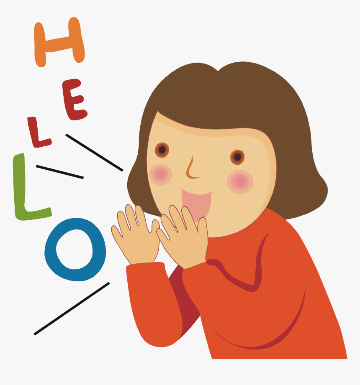 Hello children, good morning? How are you?Beautiful Monday morning (da se malo nasmejite ): https://www.youtube.com/watch?v=jW3XtKBlTz0What time is it?What day is it?What month is it?How is the weather?What season is it?Ponovi besede (živali). Približno 1 minuto jih glasno ali tiho ponavljaj, nato Učb. ali zvezek zapri in jih skušaj čim več ponoviti. Kako ti je šlo? Koliko živali si znal ponoviti?Ponovi nekatere živali s pomočjo posnetka: https://www.youtube.com/watch?v=hewioIU4a64MY FAVOURITE ANIMALS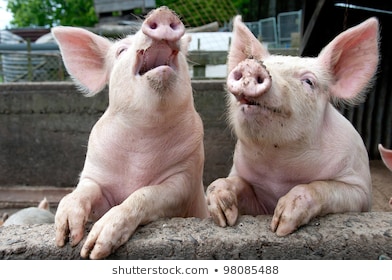 Think and answer:WHAT CAN ANIMALS DO? They can (swim, walk …)Oglej si posnetek: https://www.youtube.com/watch?v=oH2YsGZv_LEWHERE DO ANIMALS LIVE? They live in the forest …Oglej si posnetek: https://www.youtube.com/watch?v=r_Fnk7dGq8UWHAT DO THEY EAT?They eat seeds …Oglej si posnetek: https://www.youtube.com/watch?v=MrbUDbk-sLMPripravila sem ti projekcijo (My favourite animals), ki jo poiščeš v priponki na spletni strani.Odpri jo in prepiši besede v zvezek – skupaj s prevodi, velja?Če boš imel kakšno vprašanje, mi napiši (petra.zitko@guest.arnes.si).HOMEWORKDZ str. 48 (pri nalogi 2 izprašaj svoje družinske člane, ali si izmisli).POZOR! ŠE VEDNO NEKATERI NISTE ODDALI NALOGE, KI JE BILA DODELJENA DO PETKA (My day). Prosim, da to opravite danes in mi nalogo pošljete (petra.zitko@guest.arnes.si)POZOR! ŠE VEDNO NEKATERI NISTE ODDALI NALOGE, KI JE BILA DODELJENA DO PETKA (My day). Prosim, da to opravite danes in mi nalogo pošljete (petra.zitko@guest.arnes.si)